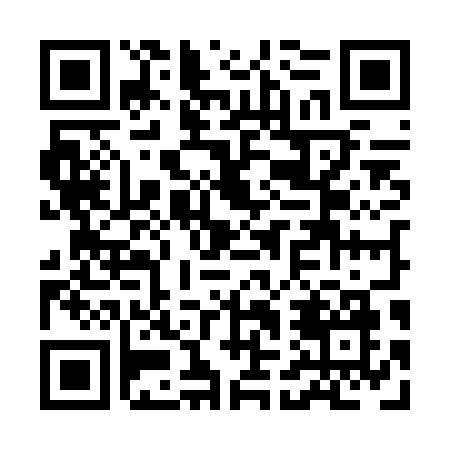 Prayer times for Soldier's Cove, Newfoundland and Labrador, CanadaMon 1 Jul 2024 - Wed 31 Jul 2024High Latitude Method: Angle Based RulePrayer Calculation Method: Islamic Society of North AmericaAsar Calculation Method: HanafiPrayer times provided by https://www.salahtimes.comDateDayFajrSunriseDhuhrAsrMaghribIsha1Mon3:125:131:116:399:0911:102Tue3:125:131:116:399:0811:103Wed3:135:141:116:399:0811:104Thu3:135:151:116:389:0811:105Fri3:135:151:126:389:0711:096Sat3:145:161:126:389:0711:097Sun3:145:171:126:389:0611:098Mon3:155:181:126:389:0611:099Tue3:155:191:126:379:0511:0910Wed3:165:201:126:379:0511:0811Thu3:165:211:126:379:0411:0812Fri3:175:221:136:379:0311:0813Sat3:185:221:136:369:0211:0614Sun3:205:231:136:369:0211:0515Mon3:225:241:136:359:0111:0316Tue3:235:261:136:359:0011:0217Wed3:255:271:136:348:5911:0018Thu3:275:281:136:348:5810:5819Fri3:295:291:136:338:5710:5620Sat3:315:301:136:338:5610:5421Sun3:335:311:136:328:5510:5222Mon3:355:321:136:328:5410:5123Tue3:375:331:136:318:5310:4924Wed3:395:351:136:308:5210:4725Thu3:415:361:136:308:5010:4526Fri3:435:371:136:298:4910:4327Sat3:455:381:136:288:4810:4028Sun3:475:391:136:288:4710:3829Mon3:495:411:136:278:4510:3630Tue3:515:421:136:268:4410:3431Wed3:535:431:136:258:4310:32